Lion King Jr. DVD Order 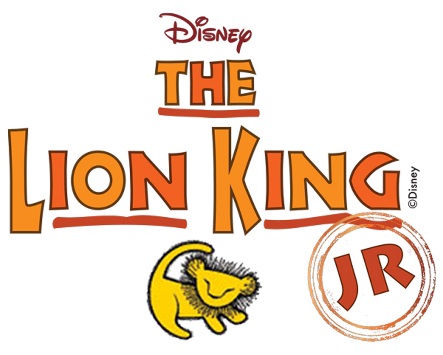  Both casts are on the same DVD.  Delivery date will be determined by the number of orders we receive.  Order Deadline: Nov. 29.  Order can be turned into Mrs. Root’s mailbox in the main office at either building.  Cash or check payable to: Anchor Bay Middle School North               Memo: Lion King DVDStudent Name _______________________     School:  North           SouthNorth – 1st Hour Teacher ________________________South – 6th Hour Teacher ________________________Quantity _______________ x $10 per DVD = $__________________________Lion King Jr. DVD Order 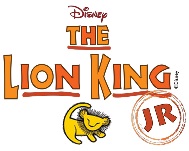  Both casts are on the same DVD.  Delivery date will be determined by the number of orders we receive.  Order Deadline: Nov. 29.  Order can be turned into Mrs. Root’s mailbox in the main office at either building.  Cash or check payable to: Anchor Bay Middle School North               Memo: Lion King DVDStudent Name __________________________________      School:            North           SouthNorth – 1st Hour Teacher ________________________South – 6th Hour Teacher ________________________Quantity _______________ x $10 per DVD = $__________________________